Heroine/ Hero’s Quest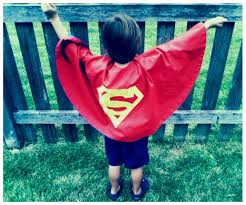 During the reading of the novel, take notes where appropriate for Scott Pilgrim.  Status Quo (normal life)Call to adventure (challenge)Refusal of quest.Assistance (help from older, wiser)Departure (leaves normal life)Trials  (small challenges)Approach of worst fearCrisis!  Worst part Faces death / ordealTreasure (claimed)/ reward Result Return and resolution Upgraded life—life is never the same. 
In one focused paragraph, answer the question: Is Scott Pilgrim, or any other character from our graphic novel, a hero? Round Table preparation: (pick 5 to answer in full sentences)What is your cave/ scary place you fear to enter?Would you accept the challenge and be a hero? Why or why not?In life, what might be the greatest treasure?Do you ever have problems accepting assistance?  Why or why not?Have you or your family ever faced a crisis? Are you stronger or weaker as a result?From history, do you know any heroes who fit all or most of the requirements? If so, who, and list at least 5 of her/his steps.Is the life of a hero overall tragic or overall hopeful? Explain with examples.In your opinion, what is the hardest part of a hero’s trial?Do you know a hero in real life?  Explain with examples.